§350-C.  Implementation reports(REALLOCATED FROM TITLE 22, SECTION 353)The holder of a certificate of need shall make written reports as provided in this section and as required by rule adopted by the department.  [RR 2001, c. 2, Pt. A, §32 (RAL).]1.  Final plans and specifications.  A holder of a certificate of need that has been issued for the construction or modification of a facility or portion of a facility shall file final plans and specifications for the project as required by the department to determine that the plans and specifications are in compliance with the certificate of need and with applicable licensure, life safety code and accreditation standards.[RR 2001, c. 2, Pt. A, §32 (RAL).]2.  Reports.  The department may require periodic reports, summary reports and cost and utilization reports as well as reports regarding the effect of the project on the health status, quality of care and health outcomes of the population served for no longer than 3 years following the completion of the project as set out in rule.[PL 2011, c. 648, §24 (AMD).]3.  Summary report. [PL 2011, c. 648, §24 (RP).]4.  Cost and utilization reports. [PL 2011, c. 648, §24 (RP).]5.  Department action.  The department may revoke any certificate of need the department has issued when the person to whom it has been issued fails to file reports or plans and specifications required by the department on a timely basis.  The department shall review services that fall below the required volume and quality standards of a certificate of need.[PL 2011, c. 648, §24 (AMD).]SECTION HISTORYRR 2001, c. 2, §A32 (RAL). PL 2011, c. 648, §24 (AMD). The State of Maine claims a copyright in its codified statutes. If you intend to republish this material, we require that you include the following disclaimer in your publication:All copyrights and other rights to statutory text are reserved by the State of Maine. The text included in this publication reflects changes made through the First Regular and First Special Session of the 131st Maine Legislature and is current through November 1, 2023
                    . The text is subject to change without notice. It is a version that has not been officially certified by the Secretary of State. Refer to the Maine Revised Statutes Annotated and supplements for certified text.
                The Office of the Revisor of Statutes also requests that you send us one copy of any statutory publication you may produce. Our goal is not to restrict publishing activity, but to keep track of who is publishing what, to identify any needless duplication and to preserve the State's copyright rights.PLEASE NOTE: The Revisor's Office cannot perform research for or provide legal advice or interpretation of Maine law to the public. If you need legal assistance, please contact a qualified attorney.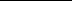 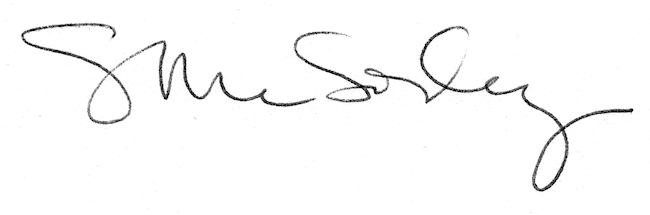 